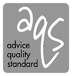 APPLICATION FORM(Add more rows as needed)(Add more rows as needed)
(Add more rows as needed) Please complete and return this form by email to recruitment@chasbristol.co.ukPersonal DetailsPosition applied forFull Name AddressTelephone Number (preferred)Telephone Number (alternative)Email addressAre you eligible to work in the UKWhere did you hear about the role?EducationEducationEducationDate (From- to)School/ College/ universitySubject and Qualifications (brief details)Training 
Training 
Training 
We’d like to know about any training courses or professional development which may be relevant to the roleWe’d like to know about any training courses or professional development which may be relevant to the roleWe’d like to know about any training courses or professional development which may be relevant to the roleDate (can be approximate)Training course attended  Awards achieved (if appropriate)EmploymentEmploymentEmploymentEmploymentEmploymentEmploymentWe’d like to know about your previous employment, starting with your current or most recent role.
We’d like to know about your previous employment, starting with your current or most recent role.
We’d like to know about your previous employment, starting with your current or most recent role.
We’d like to know about your previous employment, starting with your current or most recent role.
We’d like to know about your previous employment, starting with your current or most recent role.
We’d like to know about your previous employment, starting with your current or most recent role.
Date (From- to)HoursSalaryEmployer Role and main dutiesReason for LeavingApplication Questions
Why are you applying for this post?With reference to the job description and person specification, please explain what experience, knowledge and skills you have that make you suitable for this role.What value do you feel you could add to the CHAS team?Equality Act 2010 Act Do you require any special arrangements to be made to assist you if called for interview?Please provide details:CHAS (Bristol) is an equal opportunities employer and the process of appointing staff will be informed and in accordance with our policies.  We will not discriminate against individuals applying for this post on grounds of race, gender, disability, sexual orientation, religion, belief or age.Rehabilitation of Offenders Act 1974Have you ever been convicted of any criminal offences? (delete as appropriate) YES/NOIf you have indicated yes please summarise the details below. Having a conviction will not necessarily stop you from working with us, but will be taken into consideration when assessing your suitability:Please note, if you are successful in your application and are appointed to this post you may be required to submit an Enhanced disclosure DBS before your employment it confirmed.  RefereesRefereesWe won’t contact your referees until after we’ve made you an offer of employmentWe won’t contact your referees until after we’ve made you an offer of employmentReferee OneReferee Two NameNameRelationship to youRelationship to youAddressAddressEmail addressEmail addressTelephone numberTelephone numberAdditional InfoAdditional InfoInterviews will take place 27-29 October. Please state if you cannot make any dates in October.If successful, how soon would you be able to start? Declaration   Declaration  I declare that the information in this application is true to the best of my knowledge and that any misrepresentation may result in any offer of employment being withdrawn.I declare that the information in this application is true to the best of my knowledge and that any misrepresentation may result in any offer of employment being withdrawn.Signed: Date: 